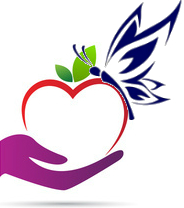      Исх. № 15- от 1.12.2015Задание (9 класс)на первый тур юбилейной региональной олимпиады Талантливая молодёжь Кубани по математикеЗадание №1 Решите уравнение:    			(2 балла)Задание 2 Постройте график функции . 			(3 балла)Задание №3 У первого из десяти друзей есть 5 рублей, у второго – 10 рублей, у третьего – 15 рублей, и т.д., у десятого – 50 рублей. Они сели в автобус, проезд в котором стоит 5 рублей с человека. Смогут ли они честно расплатиться с кондуктором, если тот не дает сдачу и не разменивает деньги?	(3 балла)Задание №4 Сравните числа:       . 					(4 балла)Задание №5 Школьник тратил 50 рублей на два пирожка и лимонад. Когда цены выросли на 20%, то на ту же купюру он покупал один пирожок и лимонад. Хватит ли 50 рублей хотя бы на лимонад, если цены ещё раз вырастут на 20%? 				 							(4 балла)►►►Прислать результаты не позднее 15 января 2016, вместе с заполненной анкетой◄◄◄Справки:		Адрес:352900, Армавир8(86137)49227		ул. Комсомольская, 127aspi_arm@bk.ru                   	www.аспи.рф               Оргкомитет ТМК 